ЗАДАНИЕ  4 классна 13.04-18.04.2020г.по предмету «Живопись»преподаватель Кочеткова Юлия Васильевнателефон, Вайбер 8-920-937-45-85, электронная почта dchi.7@mail.ruВыполнить 2 этюда с фруктами или овощами на контрастном фоне. Материал: гуашь. Формат А4 (альбомный).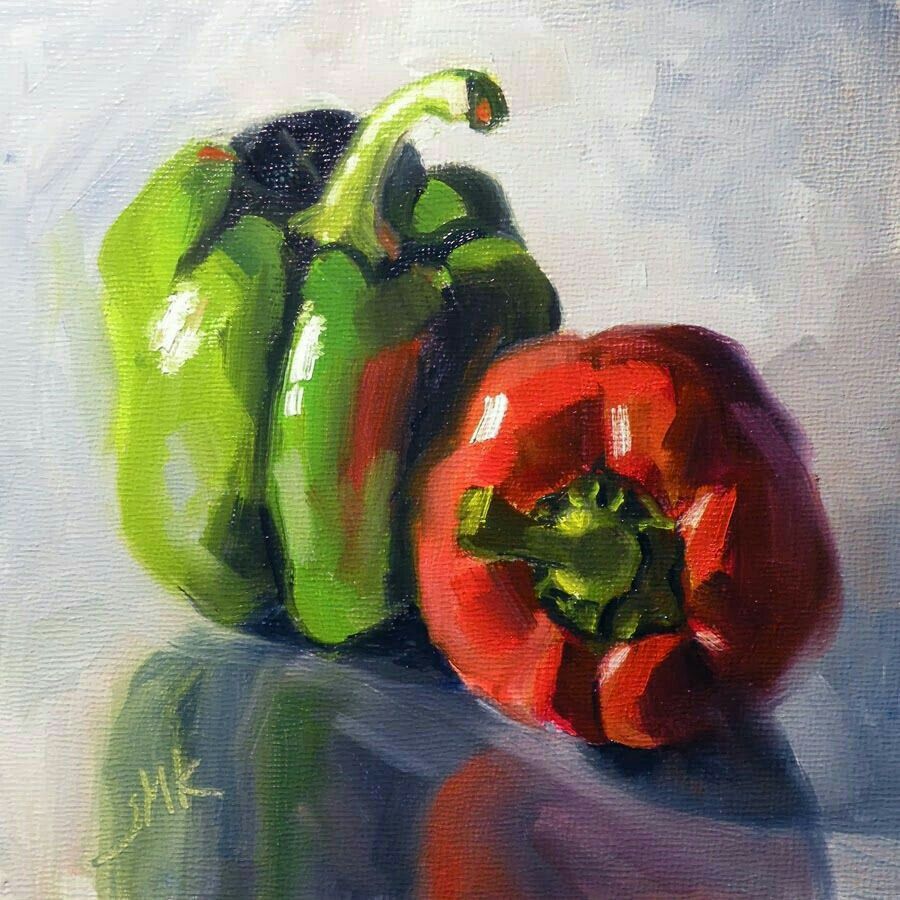 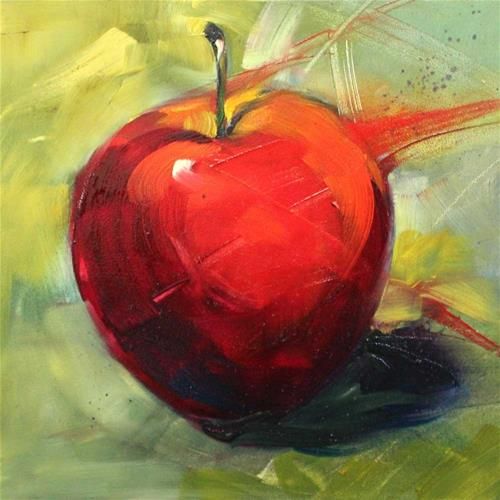 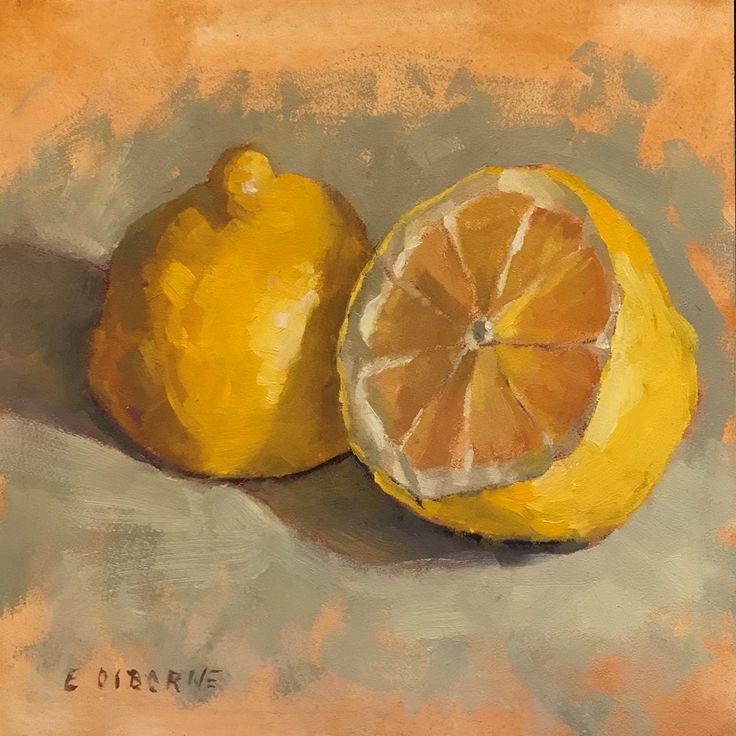 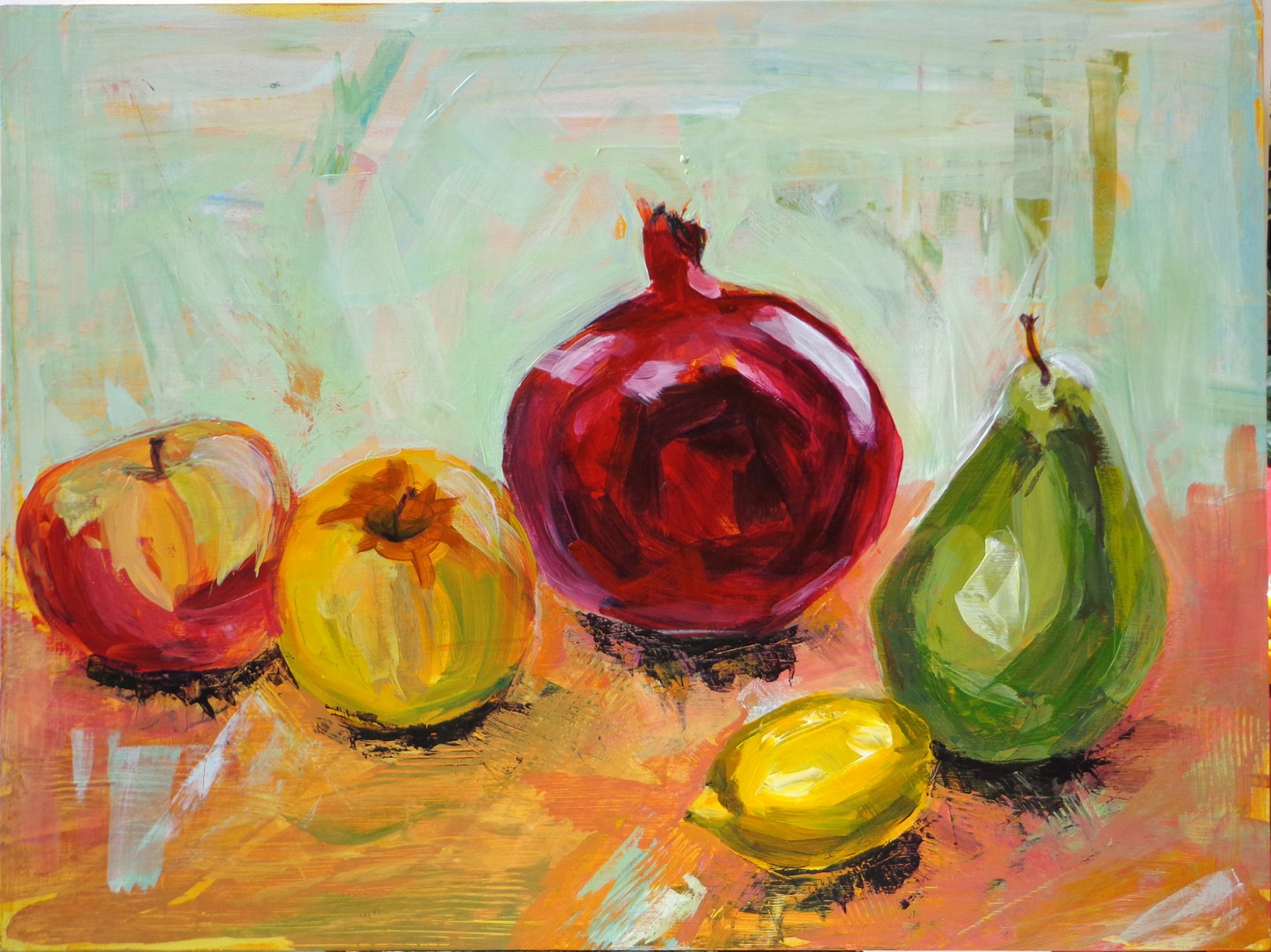 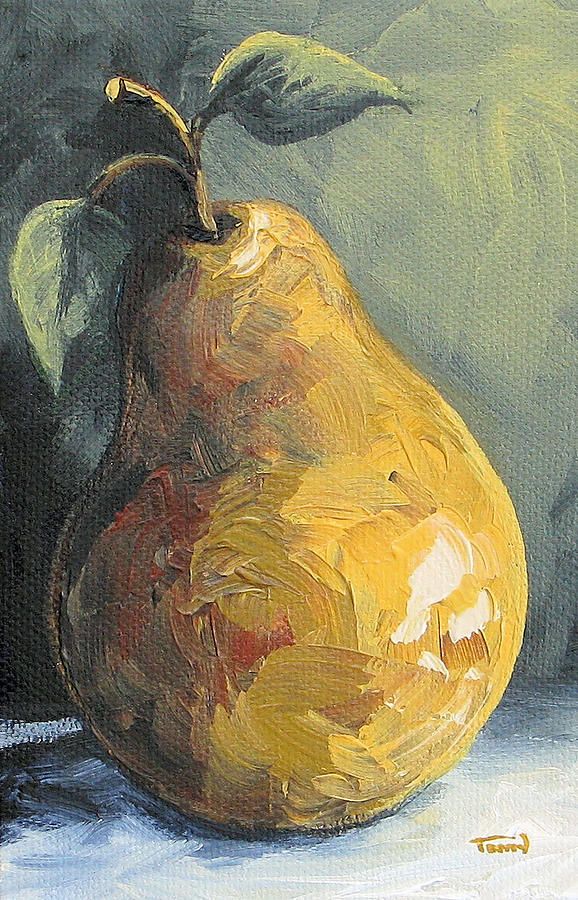 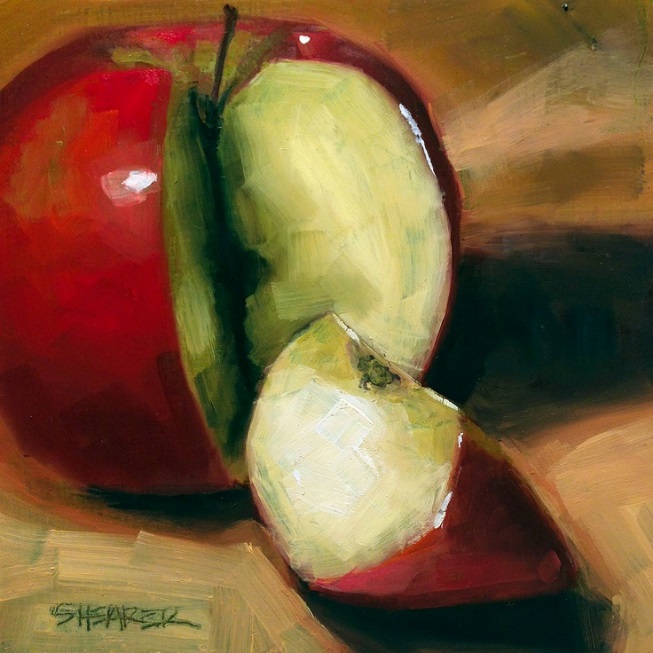 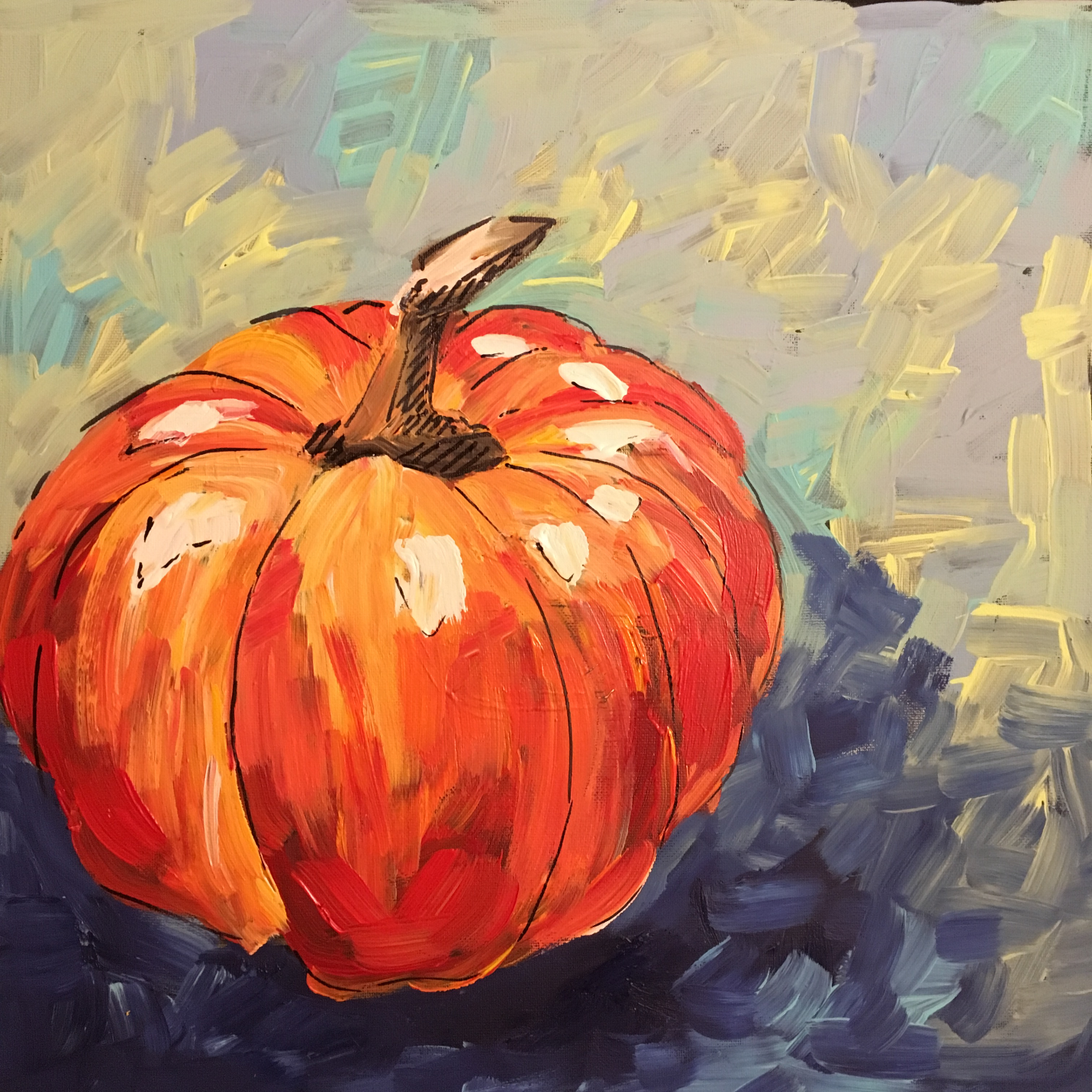 